     Certificate of Attendance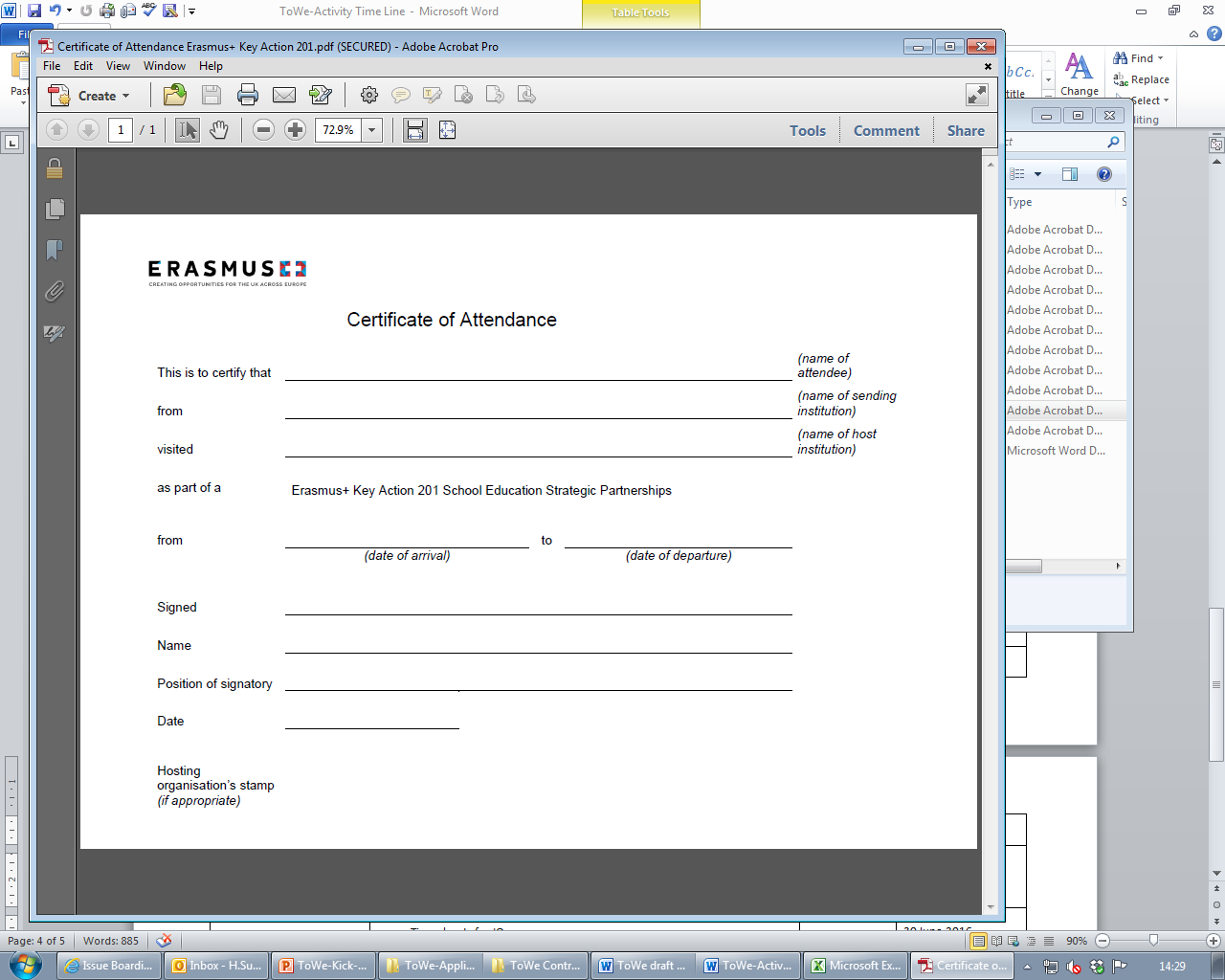 This is to certify that                                                                Helen McNally From                                                                 North East Kingston Children’s Centre TeamVisited	                 ‘Toddlers the world over:  What works for wellbeing and why it matters!An international perspective through the ToWe project’ At                                                                                             Kingston UniversityAs part of a  		              The ToWe Project - Multiplier Event – Local Training Event Workshop ERASMUS+ Key Action 201 School Education Strategic PartnershipsOn                                                    			Wednesday, 10th January, 2018					Signed                                      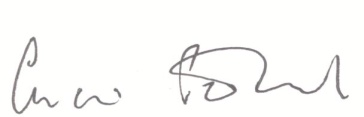 Name 			Charis PenfoldPosition of Signatory       AfC Director of Education                                                                                    Date   10th January, 2018